Disease Research AssignmentCreate a Microsoft word document, brochure, or a power point on one of the diseases listed below. Choose a disease that was listed as a medical condition that one of your residents at the clinical site was being treated for.  (I have the care plan notes for you to review if you can’t remember.)Make sure to include the following components:Title page with name of diseaseDescription of disease, include an overview and factsCauses of diseaseSigns and symptoms of diseaseTreatment and care for diseasePrevention of diseaseSummary that includes observations you made about your resident during your clinical experience.Reference Page:  Please include an APA works cited page at the end of your assignment.  Refer to APA PowerPoint in D2L.Choose one of the following diseases:Cerebrovascular AccidentDiabetes MellitusHypertensionCongestive Heart FailureChronic Obstructive Pulmonary DiseaseParkinson’s diseaseMyocardial InfarctionCellulitisRubric: Disease Research AssignmentTeacher Name:Course: NUR 102Make sure your work is college level writing with complete sentences. Use at least two sources for references. References from internet must be specific website, not google images, etc.Grading Scale:  A = 91-100B = 81-90C = 75-80F = 74 & below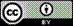 NUR 102 Disease Research Assignment by BOOST Consortium, Central Carolina Technical College is licensed under the Creative Commons Attribution 4.0 International License. To view a copy of this license, visit Creative Commons 4.0 LicenseCATEGORY 4 Excellent 3 Good 2 Needs Improvement  1 Inadequate Work Organization Information is very organized with well-constructed paragraphs and subheadings. Information is organized with well-constructed paragraphs. Information is organized, but paragraphs are not well-constructed. The information appears to be disorganized. 8) Quality of Information Information clearly relates to the main topic. It includes several supporting details and/or examples.   Proper grammar is used.Information clearly relates to the main topic. It provides 1-2 supporting details and/or examples. Proper grammar is used.Information clearly relates to the main topic. No details and/or examples are given.  Some grammar mistakes. Information has little or nothing to do with the main topic. Poor grammar used.Amount of Information All topics are addressed and all questions answered with at least 2 sentences about each. All topics are addressed and most questions answered with at least 2 sentences about each. All topics are addressed, and most questions answered with 1 sentence about each. One or more topics were not addressed. Sources All sources (information and graphics) are accurately documented in the desired format. All sources (information and graphics) are accurately documented, but a few are not in the desired format. All sources (information and graphics) are accurately documented, but many are not in the desired format. Some sources are not accurately documented. This workforce solution was funded by a grant awarded by the U.S. Department of Labor's Employment and Training Administration.  The product was created by the grantee and does not necessarily reflect the official position of the U.S. Department of Labor.  The U.S. Department of Labor makes no guarantees, warranties, or assurances of any kind, express or implied, with respect to such information, including any information on linked sites, and including, but not limited to, accuracy of the information or its completeness, timeliness, usefulness, adequacy, continued availability or ownership.